Отчет  о деятельности Контрольно-счетной палатыДальнегорского городского округа в 2017 годуНастоящий отчет о деятельности Контрольно-счетной палаты Дальнегорского городского округа (далее – КСП ДГО или Контрольно-счётная палата) за  2017 год подготовлен в соответствии с требованиями части 2 статьи 19 Федерального закона от 07.02.2011 № 6-ФЗ «Об общих принципах организации и деятельности контрольно-счётных органов субъектов Российской Федерации и муниципальных образований» и пункта 19 части 14.2 статьи 14 Положения о Контрольно-счетной палате Дальнегорского городского округа (далее – Положение), утвержденного решением Думы Дальнегорского городского округа от 26.09.2013 № 147 (далее – Дума ДГО или Дума), Порядка осуществления Контрольно-счетной палатой Дальнегорского городского округа полномочий по внешнему муниципальному контролю от 26.02.2016 г. № 458. Отчет о деятельности утвержден распоряжением председателя КСП ДГО от 27.02.2017 г. № 18. 1. Общие положенияКонтрольно-счётная палата является постоянно действующим органом внешнего муниципального финансового контроля на территории Дальнегорского городского округа (далее – ДГО), образуется Думой ДГО в соответствии с Уставом ДГО.Контрольно-счётная палата обладает организационной и функциональной независимостью и осуществляет свою деятельность самостоятельно.Организация работы КСП ДГО в 2017 году строилась на укреплении принципов функционирования органа внешнего муниципального финансового контроля: законности, объективности, эффективности, независимости и гласности.С 2016 года КСП ДГО находится в составе  Союза муниципальных контрольно-счетных органов при Счетной палате РФ.КСП ДГО в 2017 году осуществляла свою деятельность в соответствии с утвержденным  28.12.2016 г. Планом работы на 2017 год. При формировании Плана работы на 2017 год в  КСП ДГО для включения в план отдельных мероприятий внешнего муниципального финансового контроля не поступали ни поручения Думы ДГО, ни запросы и предложения Главы ДГО. В течение 2017 года в КСП ДГО для проведения мероприятий внешнего муниципального контроля в рамках утвержденного плана работы  поступило 5 обращений Думы ДГО и 26 обращений  Администрации ДГО (ее структурных подразделений). 2. Основные итоги  деятельности КСП ДГО в 2017 году.Основные показатели, характеризующие деятельность   КСП ДГО за период с 2012 по 2017 годы отражены  в Таблице № 1 к настоящему отчету. Основные показатели деятельности КСП ДГО Таблица № 1 В 2017 году сотрудниками КСП ДГО осуществлялись мероприятия предварительного и последующего контроля. Всего выполнено 21 мероприятия предварительного контроля и 29 - последующего контроля. Контрольно-счетная палата в рамках исполняемых полномочий акцентирует внимание в своей деятельности на предупреждение совершения возможных нарушений и рисков.В отчетном году проводилась  запланированная организационно-методическая, информационная и иная деятельность КСП ДГО. В 2017 году все  мероприятия внешнего муниципального финансового  контроля осуществлены в установленных  формах контроля в соответствии с действующими Стандартами внешнего муниципального контроля. Все проведенные контрольные и экспертно-аналитические мероприятия предусмотрены Планом работы КСП ДГО на 2017 год. В 2017 году было завершено контрольное мероприятие, начатое 2016 году и предусмотренное п. 2.6 Плана работы по аудиту закупок в отношении муниципального контракта от 19.02.2016 № 0120300020016000002_168140 «На оказание услуг по освещению деятельности органов  местного самоуправления Дальнегорского городского  округа и опубликованию официальной документации органов местного самоуправления в периодическом  печатном издании в 2016 году».По состоянию на 01.01.2018 не завершено два контрольных мероприятия. Планируется завершить их в 2018 году. В результате проведенных проверок в отчетном периоде КСП ДГО выявило 267 нарушений, по состоянию на настоящий период времени 158 из которых устранено объектами контроля. Процент устранения составляет 59%.  Наибольшее количество нарушений обнаружено при проведении экспертизы действующих муниципальных правовых актов и разработанных субъектами права нормотворческой инициативы проектов муниципальных правовых актов. В ряд муниципальных правовых актов уже внесены необходимые изменения, а  часть – в процессе разработки.Одной из основных задач каждого экспертно-аналитического и контрольного мероприятия является формирование предложений, направленных на повышение эффективности деятельности органов местного самоуправления и роста результативности использования средств бюджета ДГО. КСП ДГО направило объектам контроля  70 предложений о повышении эффективности деятельности органов местного самоуправления и бюджетного процесса ДГО, 40 из которых приняты (57%).Все результаты мероприятий своевременно и в полном объеме доведены до Думы ДГО в бумажном и электронном виде, до Главы ДГО и объектов контроля, а  также выставлены на официальном сайте КСП ДГО.  3. Классификация мероприятий внешнего контроля, осуществленных КСП ДГО в 2017 году1.  Аудит закупок (с элементами аудита) – 2 мероприятия. Аудит проведен в отношении следующих объектов:- Управление культуры, спорта и молодежной политики администрации ДГО - выявлено нарушение Заказчиком условий  планирования осуществления закупочной деятельности. Все  выявленные нарушения объектом контроля  устранены;- Администрации ДГО. Данное мероприятие проверки проведено по обращению Думы ДГО. Аудит закупок осуществлен в отношении муниципального контракта от 19.02.2016 № 0120300020016000002_168140 «На оказание услуг по освещению деятельности органов  местного самоуправления Дальнегорского городского  округа и опубликованию официальной документации органов местного самоуправления в периодическом  печатном издании в 2016 году». В результате проверка показала существенные нарушения  при заключении и исполнения муниципального контракта со стороны заказчика. Выявлено неэффективное использование бюджетных средств на сумму 54841,5 руб.; нецелевое  - 43940,9 руб. Информации от объекта контроля об устранении  до настоящего момента не поступало;2. Мероприятие по проверке отчета исполнения бюджета ДГО  за 2016 и оперативный контроль за исполнением 1 квартала, полугодия и 9 месяцев 2017 года – 8 мероприятий. В результате проверок выявлены  нарушения Бюджетного кодекса РФ, Федерального закона от 06.12.2011 г. № 402-фз «О бухгалтерском учете», Приказа МИНФИНА РФ от 1 декабря 2010 г. № 157н «Об утверждении единого плана счетов бухгалтерского учета для органов государственной власти (государственных органов), органов местного самоуправления, органов управления государственными внебюджетными фондами, государственных академий наук, государственных (муниципальных) учреждений и инструкции по его применению», «Инструкции о порядке составления и представления годовой, квартальной и месячной отчетности об исполнении бюджетов бюджетной системы Российской Федерации», утвержденной приказом Минфина РФ от 28.12.2010 г. № 191н. Наиболее серьезные из выявленных нарушений и недостатков совершены следующими главными администраторами бюджетных средств:- Управлением муниципального имущества администрации ДГО не отражена в бюджетной отчетности дебиторская задолженность по администрируемым доходам (арендной плате, задолженности по рассрочке, предоставленной при приватизации муниципального имущества) на сумму не менее 21 018,2 тыс. руб., что занижает планируемые доходы бюджета ДГО, и соответственно не дает возможности предусмотреть к распределению их в качестве бюджетных ассигнований для принятия дополнительных расходных обязательств участниками бюджетного процесса Дальнегорского городского округа. Необходимо отметить, что по состоянию на 01.01.2018 года данное систематическое нарушение устранено объектом контроля;- Финансовым управлением администрации ДГО формируются  плановые показатели по доходам бюджета ДГО  в отчетных формах  в классификации, несоответствующей  решению о бюджете Дальнегорского городского округа;- Администрация ДГО систематически допускает неэффективные расходы средств бюджета ДГО:* по причине задержки выплаты заработной платы возникает необходимость выплаты компенсации; * из-за несвоевременного перечисления налогов направляются средства на оплату пени; * также допускается несвоевременная оплата по муниципальным контрактам, впоследствии оплата осуществляется по решению суда, с учетом судебный издержек и пени за несвоевременность, что значительно увеличивает затраты бюджета относительно суммы основного долга по контракту;* оплата штрафов за нарушение законодательства.3. Проверка вносимых изменений в утвержденный бюджет ДГО на 2017 год и плановый период 2018-2019 годов – 4 мероприятия;4. Экспертиза муниципальных правовых актов (проектов) – 8 мероприятий;5. Проверки в отношении исполнения муниципальных программ и проектов внесения в них изменений – 19 проверок;6. Экспертиза проекта бюджета ДГО на 2018 и плановый период 2019-2020 г. – 5 мероприятий;7. Прочие – 4 мероприятия.Результаты всех мероприятий КСП ДГО классифицирует и постоянно проводит мониторинг устранения выявленных нарушений и учет объектами контроля предложений КСП ДГО. Мониторинг выявления и устранения объектами контроля нарушений и недостатков показал следующее:1. В отношении Думы ДГО проведено 3 мероприятия, выявлено 59 недостатков и нарушений, из них устранено 48, т.е. 81%;2. Управление культуры, спорта и молодежной политики администрации ДГО являлось объектом контроля в 5 мероприятиях. Всего выявлено 42 нарушения и недостатка, которые были устранены;3. В отношении Управления образования администрации ДГО   проведено 1 мероприятие, выявлено 3 нарушения, которые устранены объектом контроля;4. В отношении МАУ ДГО «Многофункциональный центр предоставления государственных и муниципальных услуг» проведено 1 мероприятие, выявлено 1 и устранено 1 нарушение;5. Отдел по делам ГО и ЧС и мобилизационной работе администрации ДГО являлся объектом 3 мероприятий. Выявлено 16 нарушений и недостатков, устранено  11, т.е. 69%;6. В отношении отдела архитектуры и строительства администрации ДГО проведено 2 мероприятия, в результате которых выявлено 7 нарушений и недостатков, 5 из которых устранены, т.е. 71 %;7. Внешний контроль отдела экономики и поддержки предпринимательства администрации ДГО проводился 4 раза. Выявлено 28 нарушений и недостатков, 16 из которых устранены, т.е. процент устранения составил 57%;8. Финансовое управление администрации ДГО являлось объектом контроля 1 раз. Выявлено 6 нарушений и недостатков, 1 из которых устранен, т.е. 17%;9. В отношении Администрации ДГО проведено 23 мероприятия. Выявлено 144 нарушения и недостатка, 67 из который устранены, т.е. 46,5%;10. Отдел жизнеобеспечения администрации ДГО был объектом контроля 3 раза. Выявлено 17 нарушений и недостатков, устранено 13, т.е. 76%;11. Два мероприятия проведено в отношении КСП ДГО, нарушений не выявлено;12. В отношении управления муниципального имущества администрации ДГО проведено 2 мероприятия, выявлено 17 нарушений и недостатков. Из них устранено 6, т.е. процент устранения 35%.Вследствие вышеуказанного выявлено, что наибольшей исполнительской дисциплиной в Дальнегорском городском округе  отличаются следующие объекты контроля:1. МАУ ДГО «Многофункциональный центр предоставления государственных и муниципальных услуг»;2. Управление культуры, спорта и молодежной политики администрации ДГО;3. Управления образования администрации ДГО.4. Организационная деятельностьОсновная информация  по организационной деятельности КСП ДГО за период с 2012 по 2017 год представлена в Таблице № 1 настоящего отчета.Штатная численность Контрольно-счётной палаты утверждена в количестве 3-х человек. Фактическая численность  2017 году  составила 3 человека: председатель и два главных специалиста 2 разряда. В 2016 году из структуры выведена должность аудитора и введена должность второго главного специалиста 2 разряда, что  явилось вынужденной мерой по причине введения дополнительных полномочий для контрольно-счетной палаты, выполнения которых требует высшее юридическое образование. Для осуществления всех возложенных полномочий утвержденной штатной численности сотрудников недостаточно. В настоящее время в КСП ДГО только одно должностное лицо, которое уполномочено осуществлять мероприятия внешнего муниципального контроля, что является существенным сдерживающим фактором для фактического осуществления всех возложенных полномочий.5.  Основные  проблемы   деятельности КСП ДГО  1. Недостаточная штатная численность приводит к невозможности осуществления проверок в необходимом объеме;2. Действующие на территории ДГО муниципальные правовые акты, содержат взаимоисключающие положения;3. Срок для реализации права нормотворческой инициативы очень длителен и приводит к нарушениям бюджетного законодательства объектами контроля.4. Затягивание объектами контроля  сроков предоставления материалов для проведения проверок, предоставление неполного объема документов, приводит к приостановлению мероприятия, необходимости направления дополнительных запросов, и как итог временное затягивание мероприятий; 5. Неисполнение объектами контроля требований по направлению в КСП ДГО проектов правовых актов, предусматривающих расходы средств местного бюджета, муниципальных программ и отчетов об их исполнении, что приводит к нарушению целостного механизма контроля  и выявления возможных рисков на предварительном этапе.6. Основные задачи на 2018 годНа 2018 год утвержден План работы КСП ДГО и План мероприятий по противодействию коррупции. Контрольно-счетная плата продолжит работу по совершенствованию методов и форм проведения контрольных и экспертно-аналитических мероприятий в соответствии  с международными  стандартами и типовыми стандартами МКСО при СП РФ. В деятельности палаты продолжится внедрение новых форм контроля и унификации проведения традиционных контрольных мероприятий. С применением элементов аудита эффективности в 2018 году запланированы контрольные и экспертно-аналитические мероприятия   Приоритетом деятельности палаты на 2018 год остается контроль за законностью использования бюджетных средств, направляемых на реализацию муниципальных программ и эффективностью управления муниципальным имуществом и земельными ресурсами Дальнегорского городского округа .  Основными задачами палаты на предстоящий год являются:  - активное участие в систематической, объективной оценке рисков, связанных с прогнозированием, планированием и текущим использованием муниципальных ресурсов; - систематизация работы по осуществлению мониторинга и выявлению причин недопоступления доходов в бюджет, включая оценку качества администрирования неналоговых доходов бюджета, анализ эффективности системы льгот и преференций; - создание системы непрерывного комплексного анализа и контроля формирования и реализации муниципальных программ, включая оценку сбалансированности их целей, задач, индикаторов, мероприятий и финансовых ресурсов, а также соответствие этих программ долгосрочным целям социально-экономического развития городского округа; - контроль за полнотой поступления доходов в бюджет города от  использования муниципального имущества и земли ДГО;- анализ и оценка достижения целей осуществления закупок за счет средств бюджета ДГО; оценка законности, целесообразности, обоснованности и своевременности расходов на закупки, анализ результативности  заключения  и исполнения муниципальных контрактов;- укрепление экспертно-аналитического направления деятельности, сосредоточение усилий на работе  по профилактике нарушений и совершенствовании бюджетного процесса;- контроль за эффективным использованием бюджетных средств, материальных и человеческих ресурсов;-  совершенствование системы контроля эффективности бюджетных расходов на организацию управленческих процессов и реализацию функций в структурных подразделениях ДГО;-  повышение информационной открытости о деятельности КСП ДГО;-  установление и развитие взаимодействия КСП ДГО при реализации своих полномочий с объектами контроля, правоохранительными и иными контролирующими структурами.Достижение намеченных целей неразрывно связано с повышением эффективности деятельности КСП ДГО за счет: - совершенствования научно-методологического, правового, информационно-технологического обеспечения деятельности; - поддержания и дальнейшего развития кадрового, организационного, материально-технического потенциала КСП ДГО; - совершенствования организационных основ своей деятельности, направленных на  эффективное взаимодействие органов местного самоуправления Дальнегорского городского округа в решении вопросов местного значения;- продолжения совместной работы с Контрольно-счетной палатой Приморского края и Союзом муниципальных контрольно-счетных органов при Счетной палате РФ по совершенствованию нормативной базы внешнего муниципального финансового контроля;- повышения информационной открытости и прозрачности процедур контроля путем освещения всех направлений деятельности Контрольно-счетной палаты на официальном сайте.7. ЗаключениеРезультаты деятельности Контрольно-счётной палаты в 2017 году показывают, что в ходе проводимых проверок устанавливаются  нарушения действующего законодательства, а также системные недоработки отдельных структурных подразделений Администрации ДГО, которые создают определённые проблемы и риски при исполнении полномочий органами местного самоуправления. Выявляются объёмы бюджетных средств, использованных неэффективно и неправомерно. Необходимо отметить, что несомненным положительным результатом деятельности КСП ДГО за 2016-2017 год является осуществление  объектами контроля работы по актуализации муниципальных правовых актов, способствующих увеличению собственной доходной базы бюджета ДГО и принятие к учету фактически существующих объемов дебиторской и кредиторской задолженности перед бюджетом ДГО. КСП ДГО проводит систематический мониторинг устранения выявленных нарушений и недостатков объектами контроля, в результате чего установлена положительная динамика  по увеличению процента устранения нарушений и недостатков, выявленных КСП ДГО в рамках проведения мероприятий внешнего финансового контроля.По мнению КСП ДГО, в целях предотвращения нарушений действующего законодательства и недопущения неправомерного и неэффективного использования бюджетных средств, необходимо принять меры по усилению внутреннего муниципального финансового контроля, осуществляемого в соответствии с полномочиями, установленными Бюджетным кодексом РФ, осуществлять оперативное взаимодействие администрации ДГО с КСП ДГО, организовывать совместные совещательные мероприятия, не противодействовать сотрудникам КСП ДГО при исполнении ими своих полномочий.В соответствии с планом работы на 2018 год Контрольно-счётная палата продолжит осуществлять контроль за соблюдением бюджетного законодательства при формировании бюджета ДГО, достоверностью, полнотой и соответствием нормативным требованиям составления и представления бюджетной отчётности главных администраторов бюджетных средств, квартального и годового отчётов об исполнении бюджета; экономностью, эффективностью и результативностью расходования бюджетных средств, управлением муниципальной собственностью. Будет продолжена работа по контролю над разработкой и реализацией муниципальных  программ, муниципальных заданий. В текущем году Контрольно-счётной палате предстоит расширить работу по аудиту в сфере закупок в соответствии с требованиями статьи 98 Федерального закона № 44-ФЗ.  Как показывает опыт работы, для увеличения результативности проверок необходимо обеспечить сокращение сроков самих процедур мероприятия в КСП ДГО и наличие заинтересованности в сотрудничестве органов исполнительной власти в необходимости проведения процедур внешнего муниципального финансового контроля на территории ДГО в первую очередь с целью пресечения возможных нарушений. Контрольно-счётная палата считает, что объединив усилия депутатов Думы ДГО, Администрации ДГО и Контрольно-счётной палаты ДГО, возможно максимально обеспечить повышение эффективности внешнего муниципального финансового контроля, пресечение правонарушений в бюджетной сфере  и эффективное использование бюджетных средств.Председатель КСП ДГО                                    Е.А. Пушанкина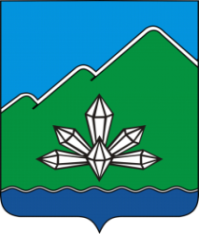 КОНТРОЛЬНО-СЧЁТНАЯ ПАЛАТАДальнегорского городского округаПроспект 50 лет Октября, д. 129, г. Дальнегорск, Приморский край, 692446                               тел. (42373) 3-27-35 E-mail: dalnegorsk-ksp@mail.ruНаименование показателя2012 год2013 год2014 год2015 год2016 год2017 годИзменение с 2012 года1. Проведенные мероприятия внешнего муниципального финансового контроля 1. Проведенные мероприятия внешнего муниципального финансового контроля 1. Проведенные мероприятия внешнего муниципального финансового контроля 1. Проведенные мероприятия внешнего муниципального финансового контроля 1. Проведенные мероприятия внешнего муниципального финансового контроля 1. Проведенные мероприятия внешнего муниципального финансового контроля 1. Проведенные мероприятия внешнего муниципального финансового контроля 1. Проведенные мероприятия внешнего муниципального финансового контроля 1. Проведенные мероприятия внешнего муниципального финансового контроля контрольные мероприятия10341254экспертно-аналитические мероприятия15262531234530ИТОГО16262835355034Абсолютное изменение с предыдущим периодом (Всего по мероприятиям) в т. ч.:0102701515по контрольным мероприятиям0-1318-7по экспертно-аналитическим0 11-16-822Относительный рост от предыдущего 0162,50%107,69%125%100%143%142,86%Выявлено нарушений  в финансово-бюджетной сфере, тыс. рублей881640,61313329140375487086,9100626423108,4-858532,2Устранены нарушения тыс. руб. 474023,71002467712962,858666336521137,2-452886,5Процент устранения54%76,30%50,80%67,36%0,33%91,47%37,47%2. Реализация результатов контрольных и экспертно-аналитических мероприятий2. Реализация результатов контрольных и экспертно-аналитических мероприятий2. Реализация результатов контрольных и экспертно-аналитических мероприятий2. Реализация результатов контрольных и экспертно-аналитических мероприятий2. Реализация результатов контрольных и экспертно-аналитических мероприятий2. Реализация результатов контрольных и экспертно-аналитических мероприятий2. Реализация результатов контрольных и экспертно-аналитических мероприятийВыявлены нарушения и вынесены предложения по проведенным мероприятиям (кол-во)297152290299462433Приняты предложения и устранены нарушения (кол-во)165046135168254238Процент принятия и устранения55,20%70,40%88,50%46,55%56,19%54,98%-0,22%Возбуждено исполнительного производства (сумма)000147,4268,900Возвращено средств в бюджет ДГО0051,943129,817,600Количество актов о создании препятствий0001111Количество направленных представлений600120-6Количество направленных предписаний340601-2Количество исполненных представлений, предписаний0003200Количество направленных информационных писем022118686Количество направленных обращений в правоохранительные органы0119122Количество возбужденных уголовных дел0111000Количество решений судов101100Количество обращений в рассмотрении0002111  3. Информационное присутствие палаты   3. Информационное присутствие палаты   3. Информационное присутствие палаты   3. Информационное присутствие палаты   3. Информационное присутствие палаты   3. Информационное присутствие палаты   3. Информационное присутствие палаты Количество посещений WEB-сайта 00034154487482482Кол-во участий в семинарах, вебинарах0008121010Количество обучений сотрудников00043994. Общая информация4. Общая информация4. Общая информация4. Общая информация4. Общая информация4. Общая информация4. Общая информацияКоличество сотрудников2233331Количество вх. Документов967490197211294198Количество исх. документов135172133216319287152Количество приказов13133046463522Количество распоряжений211237525433Количество действующих стандартов1212121619197